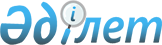 "2018-2020 жылдарға арналған аудандық маңызы бар қала, кент, ауылдық округтер бюджеттері туралы" Қазалы аудандық мәслихатының 2017 жылғы 25 желтоқсандағы №164 шешіміне өзгерістер енгізу туралы
					
			Мерзімі біткен
			
			
		
					Қызылорда облысы Қазалы аудандық мәслихатының 2018 жылғы 25 желтоқсандағы № 264 шешімі. Қызылорда облысының Әділет департаментінде 2018 жылғы 26 желтоқсанда № 6586 болып тіркелді. Мерзімі біткендіктен қолданыс тоқтатылды
      "Қазақстан Республикасының Бюджет кодексі" Қазақстан Республикасының 2008 жылғы 4 желтоқсандағы кодексінің 106-бабының 4-тармағына, "Қазақстан Республикасындағы жергілікті мемлекеттік басқару және өзін-өзі басқару туралы" Қазақстан Республикасының 2001 жылғы 23 қаңтардағы Заңының 6-бабының 1-тармағының 1) тармақшасына сәйкес Қазалы аудандық мәслихаты ШЕШІМ ҚАБЫЛДАДЫ:
      1. "2018-2020 жылдарға арналған аудандық маңызы бар қала, кент, ауылдық округтер бюджеттері туралы" Қазалы аудандық мәслихатының 2017 жылғы 25 желтоқсандағы № 164 шешіміне (нормативтік құқықтық актілерді мемлекеттік тіркеу Тізілімінде 6095 нөмерімен тіркелген, 2018 жылғы 10 қаңтарда Қазақстан Республикасының нормативтік құқықтық актілердің эталондық бақылау банкінде жарияланған) мынадай өзгерістер енгізілсін:
      1-тармақ жаңа редакцияда жазылсын:
      "1. 2018-2020 жылдарға арналған аудандық маңызы бар қала, кент, ауылдық округтер бюджеттері тиісінше 1, 2, 3, 4, 5, 6, 7, 8, 9, 10, 11, 12 - қосымшаларына сәйкес, оның ішінде 2018 жылға мынадай көлемдерде бекітілсін:
      1) кірістер – 1363402 мың теңге, оның ішінде:
      Қазалы қаласы – 225858 мың теңге;
      Әйтеке би кенті – 999537 мың теңге;
      Аранды ауылдық округі – 94977 мың теңге;
      Майдакөл ауылдық округі – 43030 мың теңге.
      салықтық түсімдер – 216779 мың теңге;
      Қазалы қаласы – 24794 мың теңге;
      Әйтеке би кенті – 186785 мың теңге;
      Аранды ауылдық округі – 1990 мың теңге;
      Майдакөл ауылдық округі – 3210 мың теңге.
      салықтық емес түсімдер – 50301 мың теңге;
      Қазалы қаласы – 9762 мың теңге;
      Әйтеке би кенті – 38422 мың теңге;
      Аранды ауылдық округі – 441 мың теңге;
      Майдакөл ауылдық округі – 1676 мың теңге.
      трансферттер түсімі – 1096322 мың теңге;
      Қазалы қаласы – 191302 мың теңге;
      Әйтеке би кенті – 774330 мың теңге;
      Аранды ауылдық округі – 92546 мың теңге;
      Майдакөл ауылдық округі – 38144 мың теңге.
      2) шығындар – 1351402 мың теңге, оның ішінде;
      Қазалы қаласы – 225858 мың теңге;
      Әйтеке би кенті – 987537 мың теңге;
      Аранды ауылдық округі – 94977 мың теңге;
      Майдакөл ауылдық округі – 43030 мың теңге.
      3) таза бюджеттік кредиттеу – 0;
      бюджеттік кредиттер – 0;
      бюджеттік кредиттерді өтеу – 0;
      4) қаржы активтерімен операциялар бойынша сальдо – 12000 мың теңге;
      қаржы активтерін сатып алу – 12000 мың теңге;
      Қазалы қаласы – 0;
      Әйтеке би кенті – 12000 мың теңге;
      Аранды ауылдық округі – 0;
      Майдакөл ауылдық округі – 0.
      мемлекеттің қаржы активтерін сатудан түсетін түсімдер – 0;
      5) бюджет тапшылығы (профициті) – 0;
      6) бюджет тапшылығын қаржыландыру (профицитті пайдалану) – 0.
      аталған шешімнің 1 - қосымшасы осы шешімнің 1 - қосымшасына сәйкес жаңа редакцияда жазылсын.
      2. Осы шешім 2018 жылғы 1 қаңтардан бастап қолданысқа енгізіледі және ресми жариялауға жатады. 2018 жылға арналған Қазалы қаласының бюджеті
					© 2012. Қазақстан Республикасы Әділет министрлігінің «Қазақстан Республикасының Заңнама және құқықтық ақпарат институты» ШЖҚ РМК
				
      Аудандық мәслихаттың XXХVІсессиясының төрағасы

Қ. Қожалепесов

      Аудандық мәслихат хатшысы

К. Назымбеков
Аудандық мәслихаттың 2018 жылғы "25" желтоқсандағы ХХХVІ сессиясының №264 шешіміне 1-қосымшаАудандық мәслихаттың 2017 жылғы "25" желтоқсандағы ХХ сессиясының №164 шешіміне 1-қосымша
Санаты
Санаты
Санаты
Санаты
Сомасы, мың теңге
Сыныбы
Сыныбы
Сыныбы
Сомасы, мың теңге
Кіші сыныбы
Кіші сыныбы
Сомасы, мың теңге
Атауы
Сомасы, мың теңге
1. Кірістер
225858
1
Салықтық түсімдер
24794
01
Табыс салығы
15370
2
Жеке табыс салығы
15370
04
Меншiкке салынатын салықтар
9390
1
Мүлiкке салынатын салықтар
107
3
Жер салығы
612
4
Көлiк құралдарына салынатын салық
8671
05
Тауарларға, жұмыстарға және қызметтерге салынатын iшкi салықтар 
34
4
Кәсiпкерлiк және кәсiби қызметтi жүргiзгенi үшiн алынатын алымдар
34
2
Салықтық емес түсiмдер
9762
01
Мемлекеттік меншіктен түсетін кірістер
245
5
Мемлекет меншігіндегі мүлікті жалға беруден түсетін кірістер
245
04
Мемлекеттік бюджеттен қаржыландырылатын, сондай-ақ Қазақстан Республикасы Ұлттық Банкінің бюджетінен (шығыстар сметасынан) қамтылатын және қаржыландырылатын мемлекеттік мекемелер салатын айыппұлдар, өсімпұлдар, санкциялар, өндіріп алулар
48
1
Мұнай секторы ұйымдарынан түсетін түсімдерді қоспағанда, мемлекеттік бюджеттен қаржыландырылатын, сондай-ақ Қазақстан Республикасы Ұлттық Банкінің бюджетінен (шығыстар сметасынан) қамтылатын және қаржыландырылатын мемлекеттік мекемелер салатын айыппұлдар, өсімпұлдар, санкциялар, өндіріп алулар
48
06
Басқа да салықтық емес түсiмдер
9469
1
Басқа да салықтық емес түсiмдер
9469
4
Трансферттердің түсімдері
191302
02
Мемлекеттiк басқарудың жоғары тұрған органдарынан түсетiн трансферттер
191302
3
Аудандардың (облыстық маңызы бар қаланың) бюджетінен трансферттер
191302
Функционалдық топ
Функционалдық топ
Функционалдық топ
Функционалдық топ
Бюджеттік бағдарламалардың әкiмшiсi
Бюджеттік бағдарламалардың әкiмшiсi
Бюджеттік бағдарламалардың әкiмшiсi
Бағдарлама
Бағдарлама
Атауы
Атауы
2. Шығындар
225858
1
Жалпы сипаттағы мемлекеттiк қызметтер
55764
124
Аудандық маңызы бар қала, ауыл, кент, ауылдық округ әкімінің аппараты
55764
001
Аудандық маңызы бар қала, ауыл, кент, ауылдық округ әкімінің қызметін қамтамасыз ету жөніндегі қызметтер
46093
022
Мемлекеттік органның күрделі шығыстары
9671
4
Бiлiм беру
98275
124
Аудандық маңызы бар қала, ауыл, кент, ауылдық округ әкімінің аппараты
98275
004
Мектепке дейінгі тәрбиелеу және оқыту және мектепке дейінгі тәрбиелеу және оқыту ұйымдарында медициналық қызмет көрсетуді ұйымдастыру
98275
6
Әлеуметтiк көмек және әлеуметтiк қамсыздандыру
7481
124
Аудандық маңызы бар қала, ауыл, кент, ауылдық округ әкімінің аппараты
7481
003
Мұқтаж азаматтарға үйде әлеуметтік көмек көрсету
7481
7
Тұрғын үй-коммуналдық шаруашылық
27633
124
Аудандық маңызы бар қала, ауыл, кент, ауылдық округ әкімінің аппараты
27633
008
Елді мекендердегі көшелерді жарықтандыру
8216
009
Елді мекендердің санитариясын қамтамасыз ету
7696
011
Елді мекендерді абаттандыру мен көгалдандыру
11721
8
Мәдениет, спорт, туризм және ақпараттық кеңістiк
31561
124
Аудандық маңызы бар қала, ауыл, кент, ауылдық округ әкімінің аппараты
31561
006
Жергілікті деңгейде мәдени-демалыс жұмысын қолдау
31561
12
Көлiк және коммуникация
5144
124
Аудандық маңызы бар қала, ауыл, кент, ауылдық округ әкімінің аппараты
5144
013
Аудандық маңызы бар қалаларда, ауылдарда, кенттерде, ауылдық округтерде автомобиль жолдарының жұмыс істеуін қамтамасыз ету
5144
3. Таза бюджеттік кредиттеу
0
Бюджеттік кредиттер
0
Бюджеттік кредиттерді өтеу
0
4.Қаржы активтерімен операциялар бойынша сальдо
0
Қаржы активтерін сатып алу
0
Мемлекеттің қаржы активтерін сатудан түсетін түсімдер
0
5. Бюджет тапшылығы (профициті)
0
6.Бюджет тапшылығын қаржыландыру (профицитін пайдалану)
0